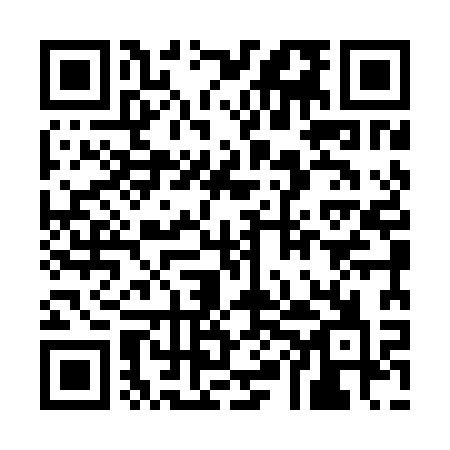 Ramadan times for Clouse, BelgiumMon 11 Mar 2024 - Wed 10 Apr 2024High Latitude Method: Angle Based RulePrayer Calculation Method: Muslim World LeagueAsar Calculation Method: ShafiPrayer times provided by https://www.salahtimes.comDateDayFajrSuhurSunriseDhuhrAsrIftarMaghribIsha11Mon5:085:086:5812:463:536:356:358:1812Tue5:065:066:5512:453:546:366:368:1913Wed5:035:036:5312:453:556:386:388:2114Thu5:015:016:5112:453:566:406:408:2315Fri4:594:596:4912:453:576:416:418:2516Sat4:564:566:4712:443:586:436:438:2717Sun4:544:546:4412:443:596:456:458:2818Mon4:514:516:4212:444:006:466:468:3019Tue4:494:496:4012:434:016:486:488:3220Wed4:464:466:3812:434:026:496:498:3421Thu4:444:446:3512:434:036:516:518:3622Fri4:414:416:3312:424:046:536:538:3823Sat4:394:396:3112:424:056:546:548:4024Sun4:364:366:2912:424:066:566:568:4225Mon4:344:346:2712:424:076:586:588:4426Tue4:314:316:2412:414:086:596:598:4627Wed4:294:296:2212:414:097:017:018:4828Thu4:264:266:2012:414:107:027:028:5029Fri4:234:236:1812:404:107:047:048:5230Sat4:214:216:1512:404:117:067:068:5431Sun5:185:187:131:405:128:078:079:561Mon5:155:157:111:395:138:098:099:582Tue5:125:127:091:395:148:108:1010:003Wed5:105:107:071:395:158:128:1210:024Thu5:075:077:041:395:168:148:1410:045Fri5:045:047:021:385:168:158:1510:066Sat5:015:017:001:385:178:178:1710:087Sun4:594:596:581:385:188:188:1810:108Mon4:564:566:561:375:198:208:2010:139Tue4:534:536:541:375:208:228:2210:1510Wed4:504:506:511:375:208:238:2310:17